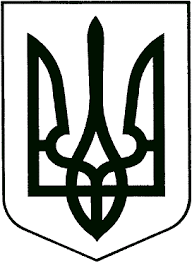 ЗВЯГЕЛЬСЬКИЙ МІСЬКИЙ ГОЛОВАРОЗПОРЯДЖЕННЯ11.01.2023   			                                           №10(о)Про   внесення  змін  до розпорядженняміського  голови  від  14.02.2019 № 30 (о) «Про створення Ради з питань розвитку  туристичної  діяльності у Звягельськійміській територіальній громаді»Керуючись пунктами 19, 20 частини четвертої статті 42 Закону України        «Про місцеве самоврядування в Україні», Законом України «Про туризм»,             з метою вдосконалення реалізації державної політики в галузі туристичної діяльності у Звягельській міській територіальній громаді, враховуючи кадрові зміни:    1. Внести зміни до розпорядження міського голови від 14.02.2019                           № 30 (о) «Про створення Ради з питань розвитку туристичної діяльності 
у Звягельській міській територіальній громаді», а саме: додаток 1 викласти                   в новій редакції (додається).    2. Визнати таким, що втратив чинність, додаток 1 до розпорядження міського голови від 01.04.2021 № 66 (о) «Про внесення змін до розпорядження міського голови від 14.02.2019 № 30 (о) «Про створення Ради з  питань розвитку  туристичної   діяльності у Звягельській міській територіальній громаді».    3. Контроль за виконанням цього розпорядження покласти на заступника міського голови Борис  Н.П.Міський  голова		                                                             Микола БОРОВЕЦЬДодаток  1                                                              до розпорядження міського головивід   14.02.2019 № 30 (о)                         (у редакції розпорядження міського головивід   11.01.2023   №10(о)СкладРади з питань розвитку туристичної діяльностіу Звягельській міській територіальній громадіЧлени Ради:Міський  голова		                                                             Микола БОРОВЕЦЬБорисНаталіяПетрівназаступник міського голови, голова РадиШирокопоясОлександр Юрійовичначальник управління культури і туризму міської ради,заступник голови РадиБартницькаАнастасія Вікторівнаспеціаліст з питань туризму                       Туристичного центру,секретар РадиВаховськийВіктор Станіславовичкраєзнавець (за згодою)ВиговськаАлла Василівнаначальник відділу інформаціїміської радиВолодінаАлла  Володимирівнаначальник відділу економічного планування та підприємницької діяльності міської радиГамма Людмила Петрівна директор Музею родини Косачів-ДрагомановихГудзьІрина Леонідівназаступник міського головиЖовтюкОлена Миколаївнадиректор Краєзнавчого музеюКапчинськаЛариса Антонівнадиректор Гімназії № 5КонончукМихайло Володимировичфізична особа-підприємець             (за згодою)ЛібердаВолодимир Анатолійовичдиректор Молодіжного центруМаксименко Микола Миколайович депутат міської ради (за згодою)ПотопальськаІрина Володимирівнаголовний спеціаліст відділу підтримки громадських ініціатив та енергоефективності міської радиРудницький Дмитро Вікторовичдепутат міської ради (за згодою)ТомашАліна Петрівнадиректор Туристичного центруШирокопоясОльга Ігорівнакерівник ГО «ФундаціяШирокопояс» (за згодою)